Факторы и признаки суицидального риска подростков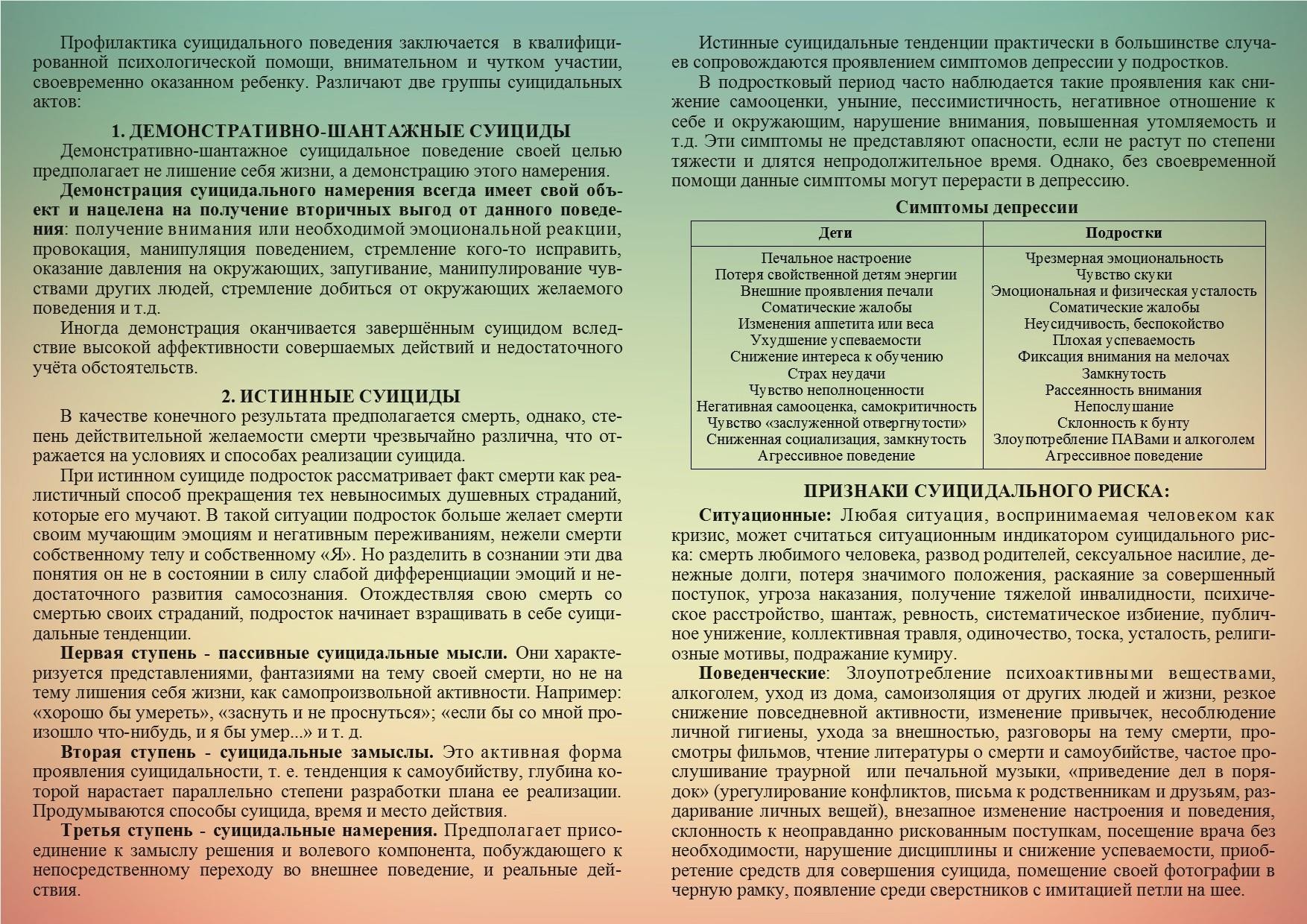 